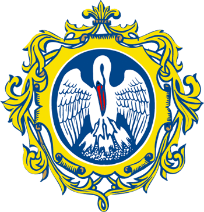 МИНИСТЕРСТВО ПРОСВЕЩЕНИЯ РОССИЙСКОЙ ФЕДЕРАЦИИФЕДЕРАЛЬНОЕ ГОСУДАРСТВЕННОЕ БЮДЖЕТНОЕ ОБРАЗОВАТЕЛЬНОЕ УЧРЕЖДЕНИЕ ВЫСШЕГО ОБРАЗОВАНИЯ «РОССИЙСКИЙ ГОСУДАРСТВЕННЫЙ ПЕДАГОГИЧЕСКИЙ УНИВЕРСИТЕТ им. А. И. ГЕРЦЕНА»ЗАКЛЮЧЕНИЕ КАФЕДРЫ__________________ в дистанционном режиме из протокола № от ______________ 202__Повестка дня:1. 	Отчет о проделанной научно-педагогической работе за предшествующий конкурсу период.2. 	О рекомендации (Ф.И.О.) на должность профессора (указать размер ставки)В заключении кафедры необходимо отразить: - 	соответствие должности, базового образования, квалификации, тематики научных трудов профилю кафедры; - 	количество опубликованных за последние 5 лет работ, в том числе учебно- 
методических; - 	читаемые лекционные курсы; - 	наличие грантов на подготовку учебников, монографий и разработку научно-исследовательских тем и проектов; - 	прохождение стажировки, повышение квалификации; - 	участие в конкурсах, конференциях, симпозиумах, съездах; - 	наличие почетных и академических званий, премий, наград, в том числе отраслевых и государственных. Дать оценку пробным открытым лекциям и практическим занятиям.Наукометрические показатели:Постановили:1. 	Принять отчет о проделанной научно-педагогической работе за предшествующий конкурсу период.Проголосовали:Всего: 15ЗА – 15 ПРОТИВ – 0.2. 	Рекомендовать ФИО, на должность профессора кафедры ______________.Проголосовали:Всего – 15ЗА – 15 ПРОТИВ – 0.Заведующий кафедрой_______________                                                 		ФИОСекретарь заседания кафедры_______________                                                        	ФИОДАТАИндексПубликацийЦитированийИндекс ХиршаРИНЦРИНЦ ЯдроScopusWeb of Science c аффилиациейWeb of Science